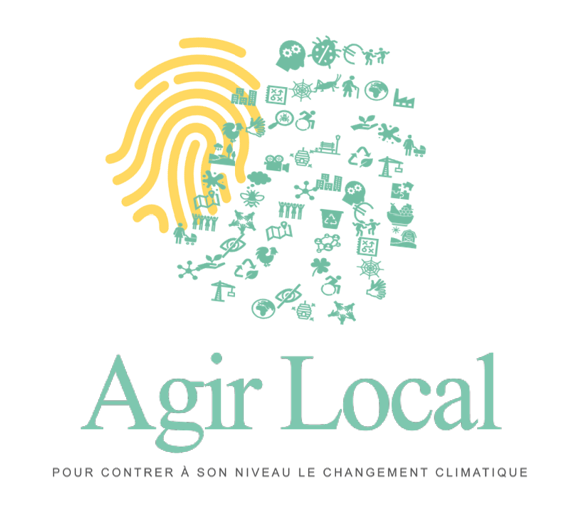          V20240220Tableur carbone familialwww.agirlocal.org/tableur-carbone-familial/ Peut-on soigner la maladie Covid en ignorant le virus Covid ?  Non. Alors peut-on écarter la menace climatique en ignorant nos émissions de gaz à effet de serre ?                                            Le tableur carbone familial est construit pour vous permettre d’évaluer les émissions de gaz à effet de serre de la famille de 2 façons : par vos revenus, par vos principales dépenses. Ce tableur n’est relié à rien, vous le téléchargez, vos données sont connues de vous seul. La première approche, simple, permet de se faire une idée de vos émissions dans une approche par vos revenus effectifs. Le tableur calcule le total de vos émissions. Le résultat s’affiche également par personne et mieux, par unité de consommation : un bébé ne consomme pas autant qu’un adulte, deux adultes sous le même toit autant que deux célibataires habitant séparément.Vous êtes alors devant le montant d’émissions dont vous êtes responsable, payées avec votre budget familial ; mais sans outil opérationnel pour réduire ces émissions.C’est pourquoi la deuxième approche se fait par vos dépenses effectives, de quoi identifier le virus et soigner la maladie. Pour cela, le tableur prend en compte les 4 postes de consommation suivants : Votre alimentation et l’agriculture qui va avec.Vos façons de vous transporterVotre logementLes machines, vêtements, meubles, équipements que vous utilisez.Vous indiquez les quantités que vous payez (kg de viande, km voiture, kWh chauffage-électricité…) et le tableur calcule combien tonnes de gaz à effet de serre sont émises dans l’atmosphère et y restent un siècle et plus.En bonus, vous avez de quoi calculer les émissions de vos comptes en  banque… C’est que certaines continuent de financer massivement des entreprises fossiles et d’autres beaucoup moins.  D’où l’intérêt de vous orienter vers une banque plus vertueuse. L’ampleur de la réduction potentielle est stupéfiante, le pouvoir dont nous disposons aussi en ce lendemain de COP28.